Последовательность изготовления открытки к 23 февраля и 9 мая.   «Открытка в форме ЗВЕЗДЫ»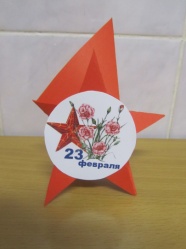 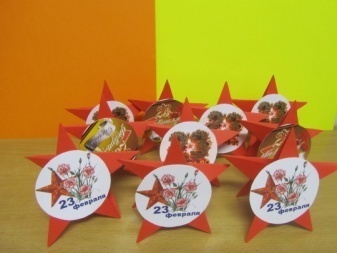 Изготавливается шаблон следующей формы из картона красного цвета. 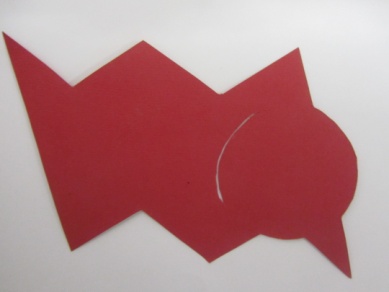 Размер может быть разным (маленьким или большим). Сделать надрез в месте нахождения круга.Перегнуть по линиям сгиба.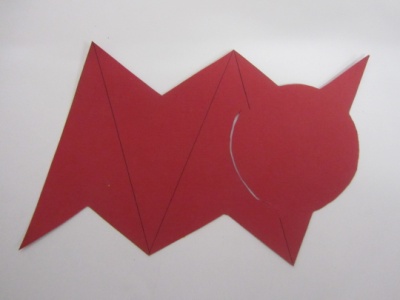 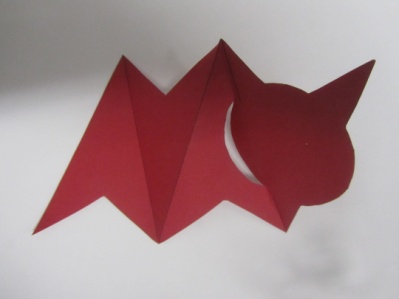 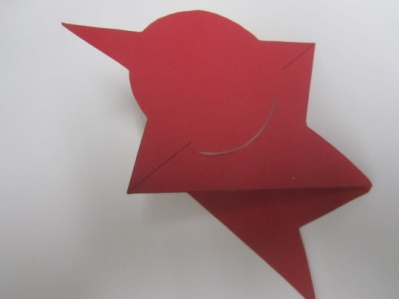 Приклеить рисунок в виде круга.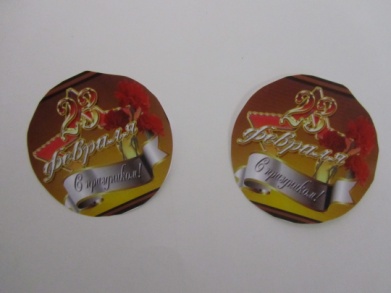 Сложить лист с поздравлением в виде треугольника (таким образом, сложенный лист напоминает форму пламени).	Последовательность изготовления открытки к  8 мартаВырезать с помощью канцелярского ножа или маникюрных ножниц корзинку из картона.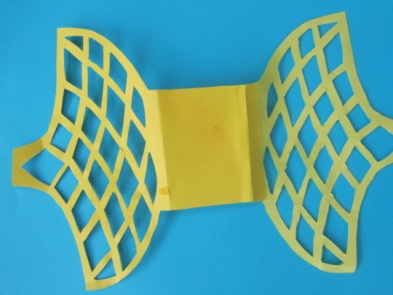 С помощью дырокола изготовить цветочки и листики.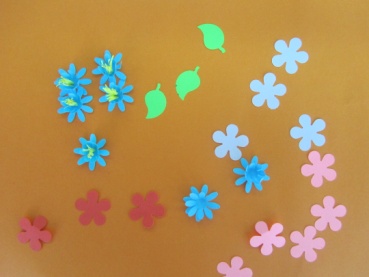 Вырезать из картона «восьмёрку».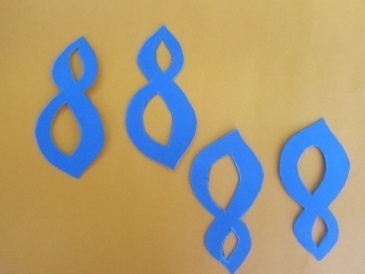 Приклеить  «восьмёрку» к корзине.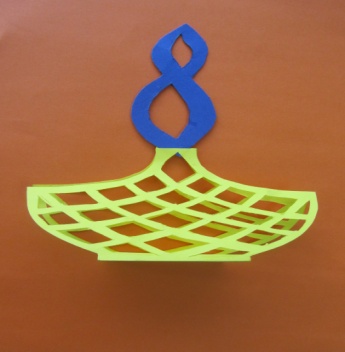 К «восьмёрке» и к корзинке приклеить цветочки и листики с обеих сторон.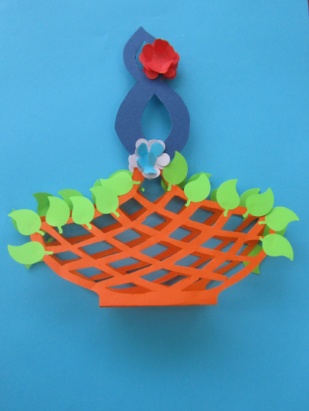 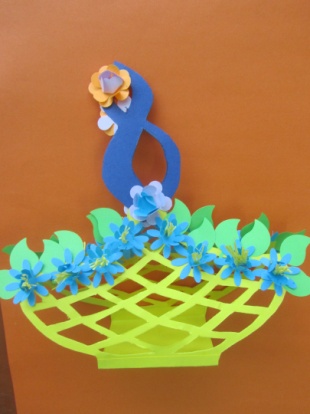 Распечатать поздравление и свернуть  его в виде грамоты, перевязать её узкой ленточкой.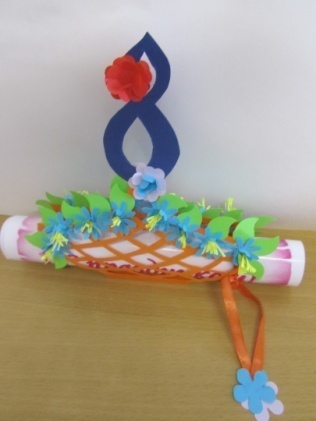 Уложить  поздравление в корзинку. Всё готово!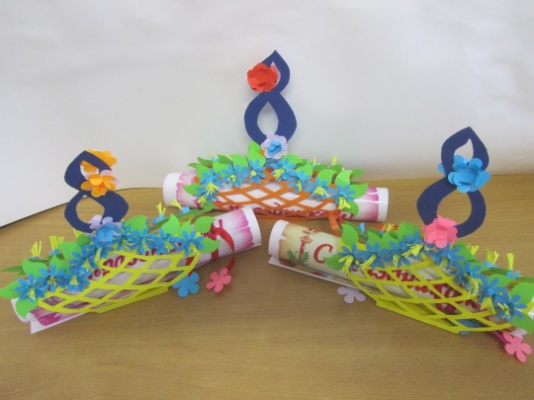 